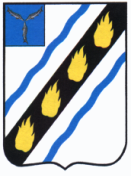 АДМИНИСТРАЦИЯМЕЧЕТНЕНСКОГО МУНИЦИПАЛЬНОГО ОБРАЗОВАНИЯ
СОВЕТСКОГО МУНИЦИПАЛЬНОГО РАЙОНАСАРАТОВСКОЙ ОБЛАСТИот 25.12. 2017   № 61 ПОСТАНОВЛЕНИЕ                                                     с.МечетноеО внесении изменений в постановление администрации Мечетненского муниципального образования от 04.02.2015 № 3          Руководствуясь Федеральным законом от 2.03.2007 № 25-ФЗ «О муниципальной службе в Российской Федерации», Федеральным законом от 6.10.2003 № 131-ФЗ «Об общих принципах организации местного самоуправления в Российской Федерации», законом Саратовской области от 02.08.2007 № 157-ЗСО «О некоторых вопросах муниципальной службы в Саратовской области» и Уставом Мечетненского муниципального образования Советского муниципального района Саратовской области, администрация Мечетненского муниципального образования ПОСТАНОВЛЯЕТ:	1. Внести в приложение к постановлению администрации Мечетненского муниципального образования от 04.09.2015 № 3 «Об утверждении  муниципальной  программы «Развитие муниципальной службы  в администрации Мечетненского муниципального образования на 2015-2017 годы» следующие изменения:  1.1. Пункт 4.3. Повышение профессионального уровня и квалификации муниципальных служащих изложить в новой редакции:1.2. Пункт 4.6. «Техническое обеспечение»  изложить в новой редакции.2. Настоящее постановление вступает в силу со дня его подписания и подлежит официальному обнародованию в установленном порядке.Глава Мечетненскогомуниципального образования                                                         Е.Н.ЧуйковаШишкина Т.Н.6-81-86Название мероприятияСроки проведенияОтветственныеФинансирование тыс. руб.Финансирование тыс. руб.Финансирование тыс. руб.Название мероприятияСроки проведенияОтветственные2015201620174.3.1. Оценка профессиональной служебной деятельности муниципальных служащих посредством проведения аттестацииВ соответствии с графиком проведения аттестации, квалификационного экзаменаГлава  муниципального образования ---4.3.2. Проведение экзаменов на присвоение классного чина муниципальной службыВ соответствии с графикомГлава муниципального образования---4.4.3. Определение потребности в обучении, переподготовке и повышении квалификации муниципальных служащихЕжегодноГлава  муниципального образования ---4.3.4. Разработка и утверждение плана обучения, переподготовки и повышения квалификации муниципальных служащих за счет средств местного бюджета (в пределах средств, выделенных на указанные цели)ЕжегодноСпециалист администрации муниципального образования, ответственный за кадровую работу---4.3.5. Обучение, переподготовка и повышение квалификации муниципальных служащих в соответствии с утвержденным графикомВ соответствии с календарными сроками планаСпециалист администрации муниципального образования, ответственный за кадровую работу--9,0Название мероприятияСроки проведенияОтветственныеФинансирование, тыс. р.Финансирование, тыс. р.Финансирование, тыс. р.Название мероприятияСроки проведенияОтветственные2015201620174.6.1. Приобретение автомашины для нужд муниципального образованияПри необходимостиГлава   муниципального образования587,1--4.6.2. Приобретение прицепа для автомашины для нужд администрации реализацииПри необходимостиГлава   муниципального образования---4.6.3. Приобретение автозапчастей и резины для автомашины-4.6.4. Установка пластиковых окон в помещениях администрацииГлава   муниципального образования-